ΘΕΜΑ : Κύρωση των αποτελεσμάτων των εκλογών για την ανάδειξη αιρετών εκπροσώπων στα Υπηρεσιακά Συμβούλια Πρωτοβάθμιας και Δευτεροβάθμιας Εκπαίδευσης.Ο ΥΠΟΥΡΓΟΣ ΠΑΙΔΕΙΑΣ, ΕΡΕΥΝΑΣ ΚΑΙ ΘΡΗΣΚΕΥΜΑΤΩΝΈχοντας υπόψη :1.  Τις διατάξεις του άρθρου 30 του Π.Δ. 1/2003 (ΦΕΚ 1-Α΄)2.  Τις διατάξεις του Π.Δ. 125/2016 ( ΦΕΚ 210-Α΄) « Διορισμός Υπουργών, Αναπληρωτών Υπουργών και Υφυπουργών »3.  Τις πράξεις των εφορευτικών επιτροπών.4. Την πράξη της 4ης εφορευτικής επιτροπής της Α΄ Διεύθυνσης Δευτεροβάθμιας Εκπαίδευσης Αθήνας των επαναληπτικών εκλογών της 14ης  Νοεμβρίου 2016.5. Τις αριθμ. α) Φ.31/17618/8-11-2016 και Φ.31/17550/9-11-2016 Πράξεις του Περιφερειακού Διευθυντή Εκπ/σης Αττικής β) 1/10-11-2016 Πράξη του Περιφερειακού Διευθυντή Εκπ/σης Στερεάς Ελλάδας γ) 209/8-11-2016 Πράξη του Περιφερειακού Διευθυντή Εκπ/σης Ιονίων Νήσων και δ). Την αριθμ. 46/10-11-2016 Πράξη του Περιφερειακού Διευθυντή Εκπ/σης Κεντρικής Μακεδονίας6. Την αριθμ. Φ.350/76/191542/Ε3/10-11-2016 Πράξη του Γενικού Γραμματέα του ΥΠ.Π.Ε.Θ.Α π ο φ α σ ί ζ ο υ μ ε	Κυρώνουμε τα αποτελέσματα των εκλογών της 2ης Νοεμβρίου 2016 για την ανάδειξη αιρετών εκπροσώπων στα υπηρεσιακά συμβούλια ( Κ.Υ.Σ.Π.Ε. - Α.Π.Υ.Σ.Π.Ε. – Π.Υ.Σ.Π.Ε.-  Κ.Υ.Σ.Δ.Ε - Α.Π.Υ.Σ.Δ.Ε. – Π.Υ.Σ.Δ.Ε.) της Πρωτοβάθμιας και Δευτεροβάθμιας Εκπαίδευσης.	       Ο  ΥΠΟΥΡΓΟΣ                                                                             ΚΩΝΣΤΑΝΤΙΝΟΣ ΓΑΒΡΟΓΛΟΥΚΟΙΝΟΠΟΙΗΣΗΠεριφερειακούς Διευθυντές Εκπαίδευσης      Έδρες τουςΔιευθυντές Πρωτοβάθμιας και      Δευτεροβάθμιας Εκπαίδευσης     Έδρες τουςΕσωτερική ΔιανομήΓραφείο κ. ΥπουργούΓραφείο κ. Γενικού ΓραμματέαΓεν Δ/νση Προσωπικού Π.Ε. και Δ.Ε.Αυτοτελές Τμήμα Στελεχών Εκπαίδευσης     Α/θμιας και Β/θμιας Εκπαίδευσης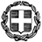 ΕΛΛΗΝΙΚΗ ΔΗΜΟΚΡΑΤΙΑΥΠΟΥΡΓΕΙΟ  ΠΑΙΔΕΙΑΣ, ΕΡΕΥΝΑΣ ΚΑΙ ΘΡΗΣΚΕΥΜΑΤΩΝ-----ΓΕΝΙΚΗ  ΔΙΕΥΘΥΝΣΗ ΠΡΟΣΩΠΙΚΟΥΑ/ΘΜΙΑΣ  &  Β/ΘΜΙΑΣ  ΕΚΠΑΙΔΕΥΣΗΣΑΥΤΟΤΕΛΕΣ ΤΜΗΜΑ ΣΤΕΛΕΧΩΝ ΕΚΠΑΙΔΕΥΣΗΣΑ/ΘΜΙΑΣ  &  Β/ΘΜΙΑΣ  ΕΚΠΑΙΔΕΥΣΗΣ---------Α. Παπανδρέου 37151 80 ΜαρούσιΙστοσελίδα: http://www.minedu.gov.gr Πληροφορίες: Γ. ΛιαμπότηςΤηλ:  210-3442952Fax:  210-3442266Mail: dppe@minedu.gov.gr Βαθμός Ασφαλείας:Να διατηρηθεί μέχρι:Μαρούσι,  5 – 12  - 2016 Αρ.Πρωτ.  Βαθμός Προτερ Φ.350/ 84 / 206558  /E3 ΑΠΟΦΑΣΗΑΔΑ:7ΗΠΡ4653ΠΣ-2Δ1           